Приложения:Приложение 1. Республики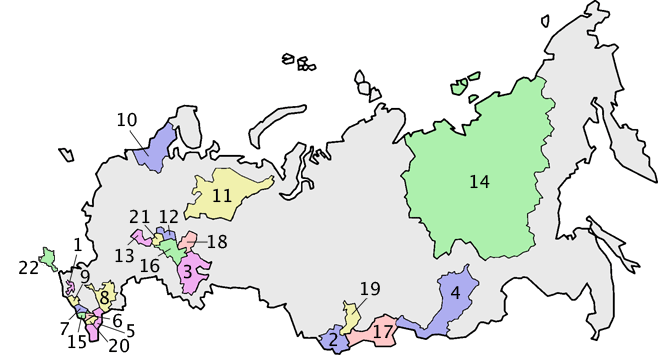 Приложение 2. Края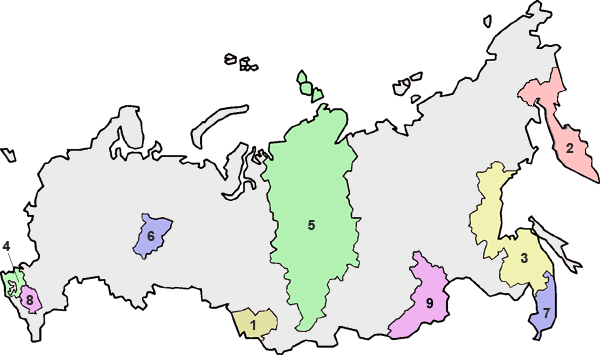 Приложение 3. Автономные округа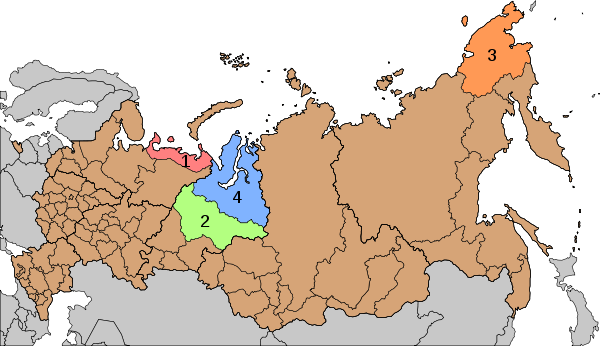 Приложение 4. Области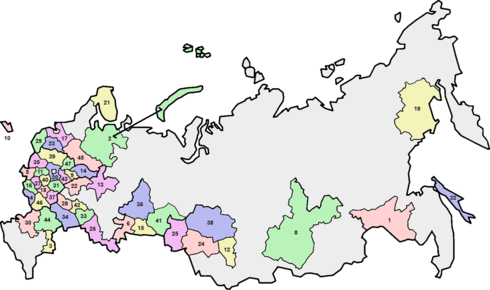 